La Bicicleta	La bicicleta es un vehículo de transporte personal propulsada por el propio viajero, cuyos componentes básicos son dos ruedas, generalmente de igual diámetro y dispuestas en línea, un sistema de transmisión a pedales, un cuadro metálico que le da la estructura e integra los componentes, un manillar para controlar la dirección y un sillín para sentarse. El desplazamiento se obtiene al girar con las piernas la caja de los pedales que a través de una cadena hace girar un piñón que a su vez hace girar la rueda trasera sobre el pavimento. El diseño y configuración básica de la bicicleta ha cambiado poco desde el primer modelo de transmisión de cadena desarrollado alrededor de 1885.[1]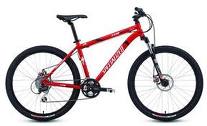 